ΠΡΟΣΚΛΗΣΗ ΣΥΓΚΛΗΣΗΣ ΔΗΜΟΤΙΚΟΥ ΣΥΜΒΟΥΛΙΟΥ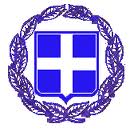 ΕΛΛΗΝΙΚΗ ΔΗΜΟΚΡΑΤΙΑΠΕΡΙΦΕΡΕΙΑ ΒΟΡΕΙΟΥ ΑΙΓΑΙΟΥΝΟΜΟΣ ΛΕΣΒΟΥΔΗΜΟΣ ΑΓΙΟΥ ΕΥΣΤΡΑΤΙΟΥ		                 			      Αριθ. Πρωτ:  359/07-04-2023               		ΠΡΟΣΚα Δήμαρχο     Κ.κ. Δημοτικούς ΣυμβούλουςΚΟΙΝΟΠΟΙΗΣΗ Πρακτικογράφο Δημοτικού	ΣυμβουλίουΘΕΜΑ: «Πρόσκληση σύγκλησης Δημοτικού Συμβουλίου» (Άρθρο 67 Ν.3852/10)Καλείστε να προσέλθετε σε συνεδρίαση του Δημοτικού Συμβουλίου, που θα διεξαχθεί στην αίθουσα συνεδριάσεων του Δήμου αλλά και με ταυτόχρονη τηλεδιάσκεψη την 13 του μηνός Απριλίου ημέρα Πέμπτη και ώρα 12:00 μ. Για τη συζήτηση και λήψη αποφάσεων στα συνημμένα θέματα της ημερήσιας διάταξης.                                                     Η ΠΡΟΕΔΡΕΥΩΝ ΔΗΜΟΤΙΚΗ ΣΥΜΒΟΥΛΟΣ                                                     Διαλυνά Δέσποινα                                   ΠΙΝΑΚΑΣ ΘΕΜΑΤΩΝ ΗΜΕΡΗΣΙΑΣ ΔΙΑΤΑΞΗΣ ΤΟΥ ΔΗΜΟΤΙΚΟΥ ΣΥΜΒΟΥΛΙΟΥ ΤΟΥ ΔΗΜΟΥ ΠΟΥ ΕΠΙΣΥΝΑΠΤΕΤΑΙ ΣΤΗ ΜΕ ΑΡΙΘΜ. ΠΡΩΤ: 359/07-04-2023 ΠΡΟΣΚΛΗΣΗ (Άρθρο 67 Ν.3852/10)ΘΕΜΑ 1:Ορισμός εκπροσώπων στην γενική συνέλευση ΔΕΔΑΠΑΛ Α.Ε. ΘΕΜΑ 2: Τροποποίηση προγραμματική σύμβασης μεταξύ Δήμου Αγίου Ευστρατίου και Γεωπονικού Πανεπιστημίου για παρακολούθηση βιοποικιλότητας εντόμων - στοχευμένες παρεμβάσεις έναντι ορθοπτέρων. ΘΕΜΑ 3: Παραχώρηση απλής χρήσης αιγιαλού και παραλίας εντός διοικητικών ορίων του Δήμου Αγίου Ευστρατίου για το έτος 2023. ΘΕΜΑ 4: Σύναψη προγραμματικής σύμβασης μεταξύ Δήμου Αγ.Ευστραίου και Π.Β. Αιγαίου για την υλοποίηση της πράξης τίτλος έργου βελτίωση δημοτικής οδού Αγ. Ευστρατίου προς μνημείο Σιαλμά. Προϋπολογισμός έργου 37.200,00€.